Baoyong Li                 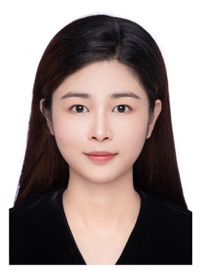         Tel：13536137278   E-mail：983143382@qq.com EDUCATION	The University of Queensland             Master                          Brisbane, Australia                       International Economics & Finance                                           07/2021 — 07/2023GPA: 6.7/7Rank: Top 5% Core Courses: Foundations in Microeconomics, Foundations in Macroeconomics, Consumer and Firm Behaviour, Elements of Econometrics, International Macroeconomics and Finance, International Trade &Investment.Award: Dean’s Commendation for Academic ExcellenceGuangzhou University of Commerce        Bachelor                         Guangzhou, China                 Financial Management                                                     09/2017 — 06/2021WORK EXPERIENCEJiangxi Financial Development Group                                         Shenzhen, ChinaFinancial Risk Management Trainee                                              12/2024 — nowProject Management: Oversee all aspects of the company's projects, including variable requirements, strategy deployment, online monitoring, and technical development communication, ensuring successful project implementation. Additionally, monitor online activities and promptly address any issues.Risk Control Model Deployment: Proficient in utilizing intelligent decision engine systems to develop credit and anti-fraud models from scratch, including testing, deployment, online monitoring, and iterative tuning. Achieved excellent results while deploying over 2000 rules and complex models, with a 98% correctness rate.Variable Configuration: Skilled in using the Unified Variable System to configure variables, including original and derived variables, and providing suggestions on naming and categorization based on their generality.Data Analysis: Proficient in using software such as MySQL and Excel for data extraction, calculating financial risk control indications, and maintaining data monitoring reports.Other Responsibilities: Provide optimization suggestions, oversee the company's major operating systems, organize third-party data, configure interfaces, and establish a whitelist system.Shenzhen Huarun Mixc Lifestyle                                             Shenzhen, ChinaManagement Trainee                                                       07/2023 — 10/2023Customer Management: Built and maintained close relationships with luxury apartment owners to improve satisfaction; Assisted in resolving owner issues and needs by providing customized solutions; Handled special requirements of expat owners and cultural differences to ensure a comfortable living experience.Resource Allocation: Allocated security, environment and customer service resources to ensure normal operations of luxury apartments; Analyzed resource needs and developed efficient allocation plans to optimize utilization and maximize value; Coordinated different teams and departments to enable synergistic collaboration and provide quality service.Process Management: Thoroughly understood procurement processes and developed procurement SOP to ensure standardization and efficiency; Analyzed procurement needs, planned and strategized; Identified and evaluated high-quality suppliers, conducted negotiations and signed contracts.MINISO Group                                                           Guangzhou, China      Planning Intern                                                              12/2021-02/2022Data Analysis: Assisted planners in collecting and organizing daily sales data, in-transit and purchase quantity data; Conducted in-depth analysis based on historical data and seasonal factors; Built Excel models and proposed sales forecasts through data analysis to support conversions; Tracked key metrics like inventory turnover, arrival rate and sell-through rate to optimize supply chain management, improve efficiency and reduce costs.Coordination: Maintained product life cycles across categories; Efficiently coordinated with IT teams to upgrade ordering systems and improve process efficiency and accuracy; Regularly collected revenue data and metrics, coordinated purchasing and operations teams to liaise with suppliers for smooth stocking and purchasing; Identified issues and proposed improvements to optimize supply chain and increase sales conversion.Data Reporting: Created weekly and monthly reports to present data analysis results clearly and visually for teams' and management's reference; Utilized reports and visualization tools to communicate data insights and strategy recommendations, facilitating efficient decision-making and execution.Lixin Tax Firm                                                              Shenzhen, ChinaTax Intern                                                                    03/2021-06/2021Document Management: Supported external audits by organizing documents, establishing accounting books, completing tax reports; Utilized tools like Qichacha, Excel to research 20 companies’ operations and obtain necessary data accurately; Compiled audit work papers, gathered supporting documents, bound them, and completed follow-up procedures to ensure high-quality and timely audit completion.Data Compilation: Assisted tax accountants in conducting industry research, compiled industry data, and provided support for research reports including formatting and organizing; Utilized professional tools and databases to collect, organize and analyze industry data.CAMPUS EXPERIENCE	Guangzhou University of Commerce 3rd Wisdom Cup                                                             Team Operations Director                                                   10/2018 — 12/2018Leadership: Led team in a college competition, ensured understanding and execution of goals, motivated team spirit and collaboration; Allocated tasks based on abilities and needs, ensured efficient completion; Promoted teamwork through regular meetings and communication to improve overall performance.Project Management: Fully managed and coordinated the project across purchasing, production, sales to ensure timely delivery per quality standards; Developed financial strategies including budget allocation, cost control, profit maximization based on project needs to support sustainability and success; Evaluated risks and returns through financial analysis and data-driven methods, provided recommendations to optimize project outcomes and business performance.Student Union Publicity and Promotion DepartmentMember                                                                   10/2017 — 11/2018Event Planning: Planned and managed campus marathon, new student gala and other events to ensure smooth execution and achievement of desired outcomes; Analyzed event goals and participant needs, developed detailed plans including content, schedule, and budget; Coordinated personnel, venues, supplies; Established risk management measures to address potential issues.Promotion Design: Designed posters and materials based on participant needs to attract target audience; Applied creativity and design techniques to convey event theme and information in a professional and appealing visual style; Utilized various promotion channels like social media, campus radio to expand reach and participation.Skills & CERTIFICATESLanguage Skills：Fluent in Chinese&Cantonese, Proficient in English (CET-6&IELTS)Software Skills： Proficient with Microsoft Office, R Studio, Python, MySQL, PS (National Computer Second Level)Certificates: Junior Accounting Professional Certificate, Securities Practitioner Qualification Certificate